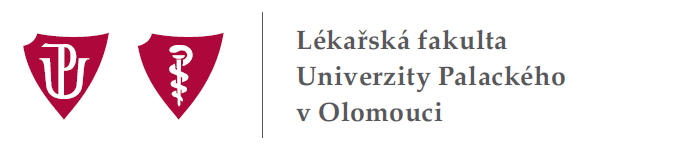 ZÁPIS č. 30/2016ze zkrácené porady vedení Lékařské fakulty Univerzity Palackého v Olomouci,která se konala dne 24. května 2016 po skončení zasedání Akademického senátu LF UPOmluvena: prof. MUDr. Eliška Sovová, Ph.D., MBASplněné úkoly:28/5 Prezentovat návrhy projektů, které budou podány v rámci OP VVV, na jednání AS LF UP v úterý 24. 5. 2016 a současně na poradě s vedoucími zaměstnanci v úterý 31. 5. 2016. Proděkan doc. Modrianský na zasedání AS LF UP seznámil senátorky a senátory s projektovými záměry odsouhlasenými vedením fakulty, které bude prezentovat na poradě s vedoucími zaměstnanci dne 31. 5. 2016.Úkoly ke splnění:28/1 Předložit podněty k přípravě nového Statutu UP v souvislosti s novelou zákona o vysokých školách.Z: členky a členové vedení LF UP28/2 Diskutovat otázku povinnosti zveřejňování všech smluv s Právním oddělením UP.Z: děkan a tajemnice LF UP28/8 Předat ocenění za článek publikovaný v Biomedical Papers, ročník 158, 2014 „Hraběta J. et al. Histone deacetylase inhibitors in cancer therapy. A review. Biomed Pap Med Fac Univ Palacky Olomouc Czech Repub 2014, 158(2):161 – 169 doi. 10.5507/bp.2013.085“ na příštím zasedání Vědecké rady LF UP dne 9. 6. 2016.Z: děkan LF UP29/1 Vznést dotaz na jednoznačné stanovisko řešící uznávání platnosti titulů docent a profesor mezi SR a ČR na Právní oddělení RUP.Z: děkan LF UP30/1 Spolupracovat se zástupkyněmi studentských organizací na přípravě setkání absolventů LF UP, které se bude konat dne 22. 6. 2016 v 17:00 hodin ve vestibulu TÚ LF UP.Z: proděkanka prof. Sovová a tajemnice Ing. ValíkováAgenda děkana:Výběrové řízení na vedoucího zaměstnance klinikyDěkan LF UP oznámil, že v rámci výběrového řízení na vedoucího zaměstnance Kliniky anesteziologie, resuscitace a intenzivní medicíny nikdo z kandidátů nezískal nadpoloviční většinu hlasů. Situace bude řešena pověřením ze strany ředitele FNOL a děkana LF UP.Setkání děkana s předsedkyněmi studentských organizací Dne 19. 5. 2016 se děkan sešel s předsedkyněmi studentských organizací působících na LF UP. Setkání se zúčastnily Leona a Nicola Reinholdovy za Sdružení studentů stomatologie, Jana Bouchalová za Spolek mediků LF UP a Andrea Bednářová za IFSMA CZ. V rámci této schůzky byly řešeny studijní problémy, místnosti pro studentské organizace a systém hodnocení pedagogické činnosti na LF UP. Na základě diskuse bylo rozhodnuto, že studentské organizace uspořádají v tomto akademickém roce anketu o nejlepší pedagogy v rámci následujících třech kategoriích: Všeobecné lékařství 1. – 3. ročník Všeobecné lékařství 4. – 6. ročníkZubní lékařstvíToto hodnocení bude realizováno pouze mezi absolventy akademického roku 2015/2016. Současně bylo rozhodnuto, že dne 22. 6. 2016 v 17:00 hodin se bude ve vestibulu TÚ LF UP konat setkání absolventů naší fakulty. V rámci tohoto setkání budou vyhlášeny výsledky ankety o nejlepší pedagogy na LF UP. Děkan požádal tajemnici Ing. Valíkovou a proděkanku prof. Sovovou o spolupráci na zajištění organizace uvedené akce.Společná porada vedoucích zaměstnanců Děkan připomenul, že dne 31. 5. 2016 od 13:00 hodin se ve Velké posluchárně TÚ LF UP koná společná porada děkana LF UP a ředitele FNOL s vedoucími zaměstnanci. Pozvánka (příloha č. 1) byla rozeslána.Prohlídka nových prostor děkanátuDěkan oznámil přítomným, že pozve vedoucí zaměstnance fakulty na prohlídku nových prostor Děkanátu LF UP na Teoretických ústavech, která bude organizována 1. 6. 2016 mezi 12:00 hod. – 16:00 hod. Současně informoval, že byli pozváni členky a členové AS LF UP.Nově jmenovaní profesořiDne 17. 5. 2016 podepsal prezident ČR dekrety nově jmenovaným vysokoškolským profesorům. Termín slavnostního předání dekretů ještě není znám. Nově jmenovaní profesoři na LF UP:Prof. MUDr. Martin Klabusay, Ph.D., pro obor Vnitřní nemociProf. MUDr. Mgr. Milan Raška, CSc., pro obor Lékařská imunologieProf. MUDr. Martin Procházka, Ph.D., pro obor Gynekologie a porodnictví        Děkan LF UP poblahopřál novým profesorům k jejich jmenování.Jednání Asociace lékařských fakult ČRDne 17. 5. 2016 se děkan LF UP účastnil jednání Asociace lékařských fakult ČR v Hradci Králové. Byla projednána zejména otázka financování lékařských fakult ČR. Bylo přijato usnesení, které je přílohou č. 2.Vyhlášení jednostupňové veřejné soutěže o účelovou podporu MZ ČRDěkan LF UP připomněl vyhlášení jednostupňové veřejné soutěže o účelovou podporu MZ ČR na řešení projektů zdravotnického výzkumu a vývoje naplňujících vyhlášený Program na podporu zdravotnického aplikovaného výzkumu na léta 2015 – 2022 (Program).  Zaměstnanci fakulty byli podrobně informováni (http://www.mzcr.cz/Odbornik/dokumenty/vyhlaseni-jednostupnove-verejne-souteze-o-ucelovou-podporu-mz-na-leta-2017-202_11948_3.html).Různé:Prof. MUDr. Tomáš Papajík, CSc.Výběrové řízení na vedoucí zaměstnance ÚMTMProděkan prof. Papajík informoval, že dnešního dne 24. 5. 2016 od 9:00 hodin v zasedací místnosti Děkanátu LF UP proběhlo výběrové řízení na pozici ředitel/ředitelka a vědecký ředitel/vědecká ředitelka ÚMTM. Děkan LF UP bude o výsledku informovat.Příští porada vedení Lékařské fakulty Univerzity Palackého v Olomouci se uskuteční v úterý 7. června 2016 v 14:00 hodin v pracovně děkana na DLF UP, Hněvotínská 3. V úterý 31. května 2016 od 13:00 hodin se ve Velké posluchárně TÚ LF UP bude konat společná porada vedoucích zaměstnanců LF UP a FNOL.Zápis schválil: prof. MUDr. Milan Kolář, Ph.D. Zapsala: Ivana KlosováPříloha č. 1 a 2